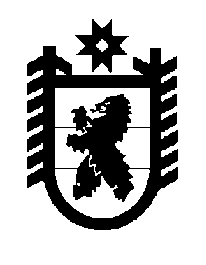 Российская Федерация Республика Карелия    ПРАВИТЕЛЬСТВО РЕСПУБЛИКИ КАРЕЛИЯПОСТАНОВЛЕНИЕот  2 сентября 2016 года № 340-Пг. Петрозаводск О разграничении имущества, находящегося в муниципальной собственности Кемскогомуниципального районаВ соответствии с Законом Республики Карелия от 3 июля 2008 года               № 1212-ЗРК «О реализации части 111 статьи 154 Федерального закона от              22 августа 2004 года № 122-ФЗ «О внесении изменений в законодательные акты Российской Федерации и признании утратившими силу некоторых законодательных актов Российской Федерации в связи с принятием феде-ральных законов  «О внесении изменений и дополнений в Федеральный закон «Об общих принципах организации законодательных (представи-тельных) и исполнительных органов государственной власти субъектов Российской Федерации» и «Об общих принципах организации местного самоуправления в Российской Федерации» Правительство Республики Карелия п о с т а н о в л я е т:1. Утвердить перечень имущества, находящегося в муниципальной собственности Кемского муниципального района, передаваемого в муниципальную собственность Кривопорожского сельского поселения, согласно приложению.2. Право собственности на передаваемое имущество возникает у Кривопорожского сельского поселения со дня вступления в силу настоящего постановления.             Глава Республики Карелия                                                                А.П. Худилайнен    Переченьимущества, находящегося в муниципальной собственности                          Кемского муниципального района, передаваемого в муниципальную собственность Кривопорожского сельского поселения___________Приложение к постановлению Правительства Республики Карелия                от  2 сентября 2016 года № 340-ПНаименованиеимуществаАдрес местонахожденияимуществаИндивидуализирующиехарактеристики имуществаКвартира № 12пос. Кривой Порог,                       ул. Кольцевая, д. 11общая площадь 38,3 кв. м